Housing Laws regarding Sexual Orientation and Gender Identity in BoiseDefinitions: Sexual Orientation: Homosexuality, Heterosexuality, Bisexuality. Gender Identity: Actual or perceived gender related characteristics Federal Law:Housing and Urban Development Rule Specifics (March 2012)Requires equal access to HUD and HUD funded programsDefining “family” and “household” to cover members of the LGBT populationProhibiting certain inquiriesProhibiting eligibility determinations for FHA-insured loans on factors unrelated to income. Local Law:Boise City Anti-Discrimination Ordinance Housing Specifics (January 2012)Section 6-02-03 PROHIBITED DISCRIMINATORY ACTS The following acts are prohibited and shall constitute a misdemeanor: C. To deny to or discriminate against any other person because of sexual orientation and/or gender identity/expression in the sale, purchase, lease or rental of any housing accommodation, or to otherwise discriminate in the terms and conditions, maintenance, improvement or repair of any housing accommodation. Section 6-02-04 EXCEPTIONS C. This ordinance shall not apply: (a) to the rental of a housing accommodation in a building which contains housing accommodations for not more than two (2) families living independently of each other, if the lessor or a member of his family resides in one (1) of the housing accommodations, or (b) to the rental of a room or rooms in a single family residential housing accommodation by an individual if he or a member of his family resides therein. 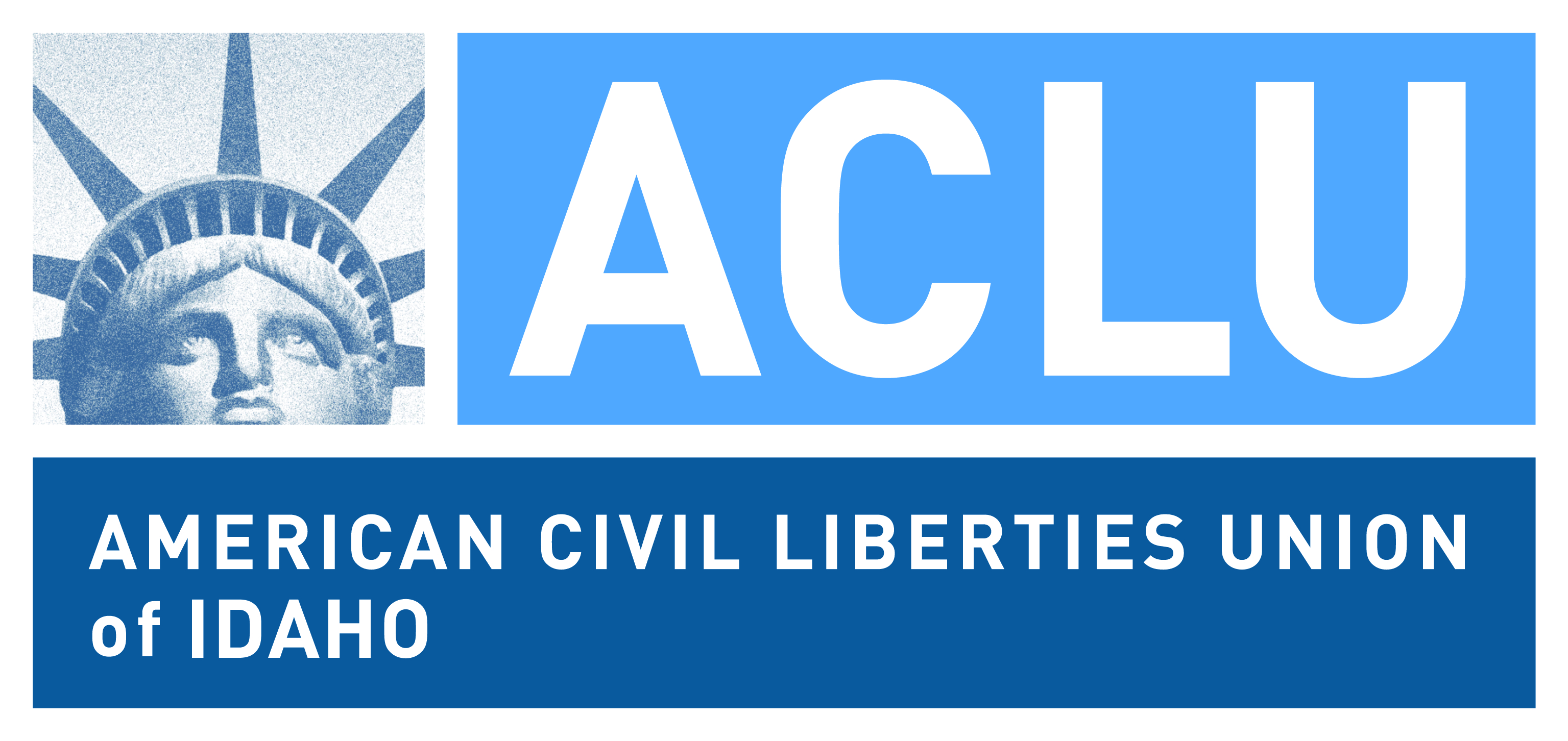 